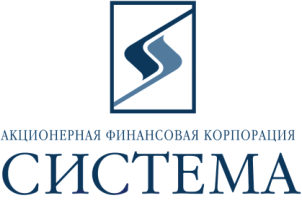 ЗАО «Сбербанк-АСТ»Исх.48/201715 декабря 2017 г.ТЕХНИЧЕСКОЕ ЗАДАНИЕ НА ПОСТАВКУПредмет закупки – продление технической поддержки программного обеспечения Websense Data Security Suite (далее по тексту товар) в соответствии с количеством, комплектностью и техническими требованиями, указанными в прилагаемой спецификации:Обращаем Ваше внимание, что подача предложений, проводится путем снижения начальной максимальной суммы торгов. Срок поставки – в течение 5 дней с даты заключения договора. Способы оплаты – безналичный расчет, 100% предоплата, оплата в рублях РФ.Обязательные требования к Участнику: Участник должен соответствовать требованиям, предъявляемым законодательством Российской Федерации к лицам, осуществляющим выполнение работ/оказание услуг, являющиеся предметом электронных торгов.Участник должен соответствовать требованию о не проведении ликвидации участника электронных торгов или не проведении в отношении участника электронных торгов процедуры банкротства.Участник должен соответствовать требованию о не приостановлении деятельности участника электронных торгов в порядке, предусмотренном Кодексом Российской Федерации об административных правонарушениях на день регистрации участника на электронные торги.Участник должен соответствовать требованию об отсутствии у участника электронных торгов задолженности по начисленным налогам, сборам и иным обязательным платежам в бюджеты любого уровня или государственные внебюджетные фонды за прошедший календарный год, размер которой превышает двадцать пять процентов балансовой стоимости активов участника электронных торгов по данным бухгалтерской отчетности за последний завершенный отчетный период.Участник не должен оказывать влияние на деятельность Заказчика, Организаторов, а также сотрудников и аффилированных лиц. Участник должен работать на Российском рынке не менее 2 лет и соответствовать требованию об отсутствии фактов нарушения обязательств по договорам с ПАО АФК «Система», в том числе фактов задержки поставок товаров/выполнения работ/предоставления услуг в течение последнего календарного года.Участник должен иметь партнерский статус компании Forcepoint (Websense).Дополнительные условия:Адрес поставки –   г. Москва, ул. Моховая, д.13 стр.1Требования к обслуживанию и расходам на эксплуатацию – все расходы в рамках гарантийного обслуживания (замена, ремонт) несет Поставщик.Порядок формирования цены – цена указывается в российских рублях, в т.ч. НДС, если применимо, и включает в себя все налоги, сборы, таможенные и другие обязательные платежи, а также все расходы, связанные с выполнением обязательств в полном объеме в строгом соответствии с функциональными и дополнительными требованиями, указанными в техническом задании на поставку. Фиксированная цена в российских рублях, полученная в ходе проведения торгов, изменению не подлежит в течение срока действия договора.В течение одного рабочего дня после окончания электронных торгов Участники должны направить по адресу patrina@sistema.ru, копию коммерческого предложения, поданного в ходе проведения электронных торгов, заверенное подписью руководителя и печатью компании.При подаче заявки через ЭТП Участники в обязательном порядке в составе заявки на участие в сборе коммерческих предложений должны предоставить следующие документы (сканы):выписку из ЕГРЮЛ;свидетельство о государственной регистрации (копия);справку в произвольной форме о соответствии Участника требованиям, указанным в Техническом задании на поставку, включая соответствие спецификации поставки.документ, подтверждающий наличие партнёрского статуса Forcepoint (Websense);подписанный регламент.№Наименование товараПроизводитель / маркаКод продуктаЕд. измеренияКол-во Начальная максимальная сумма торгов, руб. 1Websense Data Security Suite 12 MonthsWebsenseWDSS-Z-CP12-Rшт3501 920 0002Content Gateway 12 MonthsWebsenseCGD-Z-CP12-Rшт3501 920 0003Premium Support - Data 12 MonthsWebsensePSD-X-CP12-Rшт11 920 000